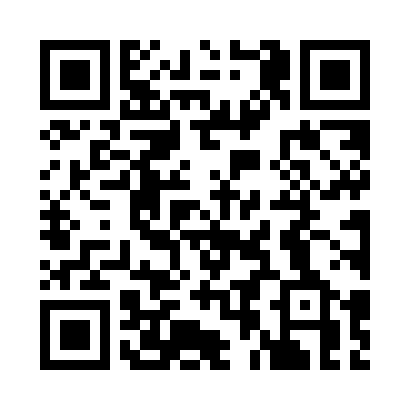 Prayer times for Splitska, CroatiaWed 1 May 2024 - Fri 31 May 2024High Latitude Method: NonePrayer Calculation Method: Muslim World LeagueAsar Calculation Method: ShafiPrayer times provided by https://www.salahtimes.comDateDayFajrSunriseDhuhrAsrMaghribIsha1Wed3:545:4612:514:457:569:412Thu3:525:4512:514:467:579:433Fri3:505:4312:504:467:589:444Sat3:485:4212:504:467:599:465Sun3:465:4112:504:478:009:486Mon3:445:3912:504:478:029:507Tue3:425:3812:504:478:039:518Wed3:405:3712:504:488:049:539Thu3:385:3612:504:488:059:5510Fri3:365:3512:504:488:069:5711Sat3:345:3312:504:498:079:5812Sun3:325:3212:504:498:0810:0013Mon3:315:3112:504:498:0910:0214Tue3:295:3012:504:508:1010:0415Wed3:275:2912:504:508:1110:0516Thu3:255:2812:504:508:1310:0717Fri3:245:2712:504:518:1410:0918Sat3:225:2612:504:518:1510:1019Sun3:205:2512:504:528:1610:1220Mon3:195:2412:504:528:1710:1421Tue3:175:2312:504:528:1810:1522Wed3:155:2212:504:538:1910:1723Thu3:145:2212:504:538:2010:1924Fri3:125:2112:514:538:2110:2025Sat3:115:2012:514:548:2210:2226Sun3:095:1912:514:548:2210:2327Mon3:085:1912:514:548:2310:2528Tue3:075:1812:514:558:2410:2629Wed3:055:1712:514:558:2510:2830Thu3:045:1712:514:558:2610:2931Fri3:035:1612:514:568:2710:30